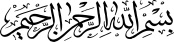 غیرحضوری - گرایشیغیرحضوری - گرایشیامتحانات پایانی -  نيمسال دوم  95 ـ  94امتحانات پایانی -  نيمسال دوم  95 ـ  94امتحانات پایانی -  نيمسال دوم  95 ـ  94امتحانات پایانی -  نيمسال دوم  95 ـ  94گرایش:گرایش:گرایش:تفسیر تفسیر 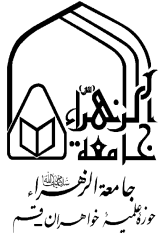 نام درس  :علوم قرآن 2علوم قرآن 2علوم قرآن 2علوم قرآن 2کد درس :کد درس :کد درس :864115586411558641155تاریخ امتحان  :29/4/9529/4/95ساعت برگزاری :8 8 8 مدت پاسخگویی :مدت پاسخگویی :مدت پاسخگویی :90 دقیقهنـام نـام نام خانوادگینام خانوادگینام پدرکد تحصیلیکد تحصیلیکد تحصیلینام استان محل آزمون نام استان محل آزمون نمره برگهنمره برگهتـوجه قبل از شروع به پاسخگویی سوالات حتما مشخصات فردی، کد تحصیلی و نام محل آزمون خود را به صورت دقیق بنویسید. فقط به 10 سؤال پاسخ دهيد، در صورت پاسخ به همه سؤالات، سؤال آخر حذف شده و نمره ای به آن تعلق نخواهد گرفت. برای پاسخگویی به سوالات ترتیب پاسخگویی رعایت شود تا اساتید محترم زمان تصحیح، دچار مشکل نگردند. قبل از شروع به پاسخگویی سوالات حتما مشخصات فردی، کد تحصیلی و نام محل آزمون خود را به صورت دقیق بنویسید. فقط به 10 سؤال پاسخ دهيد، در صورت پاسخ به همه سؤالات، سؤال آخر حذف شده و نمره ای به آن تعلق نخواهد گرفت. برای پاسخگویی به سوالات ترتیب پاسخگویی رعایت شود تا اساتید محترم زمان تصحیح، دچار مشکل نگردند. قبل از شروع به پاسخگویی سوالات حتما مشخصات فردی، کد تحصیلی و نام محل آزمون خود را به صورت دقیق بنویسید. فقط به 10 سؤال پاسخ دهيد، در صورت پاسخ به همه سؤالات، سؤال آخر حذف شده و نمره ای به آن تعلق نخواهد گرفت. برای پاسخگویی به سوالات ترتیب پاسخگویی رعایت شود تا اساتید محترم زمان تصحیح، دچار مشکل نگردند. قبل از شروع به پاسخگویی سوالات حتما مشخصات فردی، کد تحصیلی و نام محل آزمون خود را به صورت دقیق بنویسید. فقط به 10 سؤال پاسخ دهيد، در صورت پاسخ به همه سؤالات، سؤال آخر حذف شده و نمره ای به آن تعلق نخواهد گرفت. برای پاسخگویی به سوالات ترتیب پاسخگویی رعایت شود تا اساتید محترم زمان تصحیح، دچار مشکل نگردند. قبل از شروع به پاسخگویی سوالات حتما مشخصات فردی، کد تحصیلی و نام محل آزمون خود را به صورت دقیق بنویسید. فقط به 10 سؤال پاسخ دهيد، در صورت پاسخ به همه سؤالات، سؤال آخر حذف شده و نمره ای به آن تعلق نخواهد گرفت. برای پاسخگویی به سوالات ترتیب پاسخگویی رعایت شود تا اساتید محترم زمان تصحیح، دچار مشکل نگردند. قبل از شروع به پاسخگویی سوالات حتما مشخصات فردی، کد تحصیلی و نام محل آزمون خود را به صورت دقیق بنویسید. فقط به 10 سؤال پاسخ دهيد، در صورت پاسخ به همه سؤالات، سؤال آخر حذف شده و نمره ای به آن تعلق نخواهد گرفت. برای پاسخگویی به سوالات ترتیب پاسخگویی رعایت شود تا اساتید محترم زمان تصحیح، دچار مشکل نگردند. قبل از شروع به پاسخگویی سوالات حتما مشخصات فردی، کد تحصیلی و نام محل آزمون خود را به صورت دقیق بنویسید. فقط به 10 سؤال پاسخ دهيد، در صورت پاسخ به همه سؤالات، سؤال آخر حذف شده و نمره ای به آن تعلق نخواهد گرفت. برای پاسخگویی به سوالات ترتیب پاسخگویی رعایت شود تا اساتید محترم زمان تصحیح، دچار مشکل نگردند. قبل از شروع به پاسخگویی سوالات حتما مشخصات فردی، کد تحصیلی و نام محل آزمون خود را به صورت دقیق بنویسید. فقط به 10 سؤال پاسخ دهيد، در صورت پاسخ به همه سؤالات، سؤال آخر حذف شده و نمره ای به آن تعلق نخواهد گرفت. برای پاسخگویی به سوالات ترتیب پاسخگویی رعایت شود تا اساتید محترم زمان تصحیح، دچار مشکل نگردند. قبل از شروع به پاسخگویی سوالات حتما مشخصات فردی، کد تحصیلی و نام محل آزمون خود را به صورت دقیق بنویسید. فقط به 10 سؤال پاسخ دهيد، در صورت پاسخ به همه سؤالات، سؤال آخر حذف شده و نمره ای به آن تعلق نخواهد گرفت. برای پاسخگویی به سوالات ترتیب پاسخگویی رعایت شود تا اساتید محترم زمان تصحیح، دچار مشکل نگردند. قبل از شروع به پاسخگویی سوالات حتما مشخصات فردی، کد تحصیلی و نام محل آزمون خود را به صورت دقیق بنویسید. فقط به 10 سؤال پاسخ دهيد، در صورت پاسخ به همه سؤالات، سؤال آخر حذف شده و نمره ای به آن تعلق نخواهد گرفت. برای پاسخگویی به سوالات ترتیب پاسخگویی رعایت شود تا اساتید محترم زمان تصحیح، دچار مشکل نگردند.اقوال عالمان شیعه و اهل تسنن در مورد ثبوت یا نفی جزئیت «بِسْمِ اللَّهِ الرَّحْمنِ الرَّحيمِ» را بنویسید. عقیده اهل تسنن در مورد نسخ تلاوت را توضیح دهید و ارتباط آن با تحریف قرآن را بنویسید. استدلال به آیه ذکر بر نفی تحریف را توضیح دهید و دو پاسخ این شبهه که «مقصود از ذکر، رسول است» را بنویسید. شبهه «دوری بودن استدلال به آیات قرآن بر نفی تحریف قرآن» را بیان کنید و به آن پاسخ دهید.    ترخیص در قرائت هر یک از سوره های قرآن در نماز، بر چه امری دلالت دارد؟ به طور کامل توضیح دهید. پاسخ شبهه «وقوع تحریف سهوی از ناحیه شیخین» را بیان کنید. تفاوت مصحف امیرمؤمنانبا قرآن موجود را کامل توضیح دهید و ارتباط آن با شبهه تحریف قرآن را بیان کنید.  وقوع تحریف در تورات و انجیل چه ارتباطی با تحریف قرآن دارد؟ ضمن تبیین اصل شبهه، سه پاسخ آن را ذکر کنید. حدیث متواتر «غدیر خم» چگونه تحریف قرآن را نفی می‌کند؟ طائفه اول از روایات که بر وقوع تحریف در قرآن دلالت می‌کند را توضیح داده و پاسخ آن را بنویسید. طبق بعضی از روایات «نام امامان معصومدر قرآن بوده و سپس دشمنان آن را حذف کرده‌اند» ؛ دو پاسخ از این شبهه را بنویسید.      هر سؤال    2    نمره دارد  				        	                                     		                                                                                                                                                                                                                                                     موفق باشيد 